STATE OF NEVADA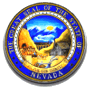 DEPARTMENT OF BUSINESS AND INDUSTRYOFFICE OF THE DIRECTORNOTICE & AGENDA OF PUBLIC MEETINGADVISORY COMMITTEE ON HOUSING
The Department of Business & Industry, Advisory Committee on Housing will conduct a meeting on the following day, time, and locations:Tuesday, August 2, 2022 @ 1:00 PMPursuant to Assembly Bill 253 (2021) this meeting will be held virtually. Participation will be enabled by remote technology using video- and tele-conference.  Instructions for both options are below.Online Meeting:	Join from your computer, tablet or smartphone. 	https://meet.goto.com/405100517
	Dial In Number: 1-312-757-3121 Access Code: 405-100-517Additionally, public comment can be submitted prior to, during, and up to 30 minutes after the meeting is adjourned via email to:  snunnelee@business.nv.gov.  Public comment received prior to the meeting will be read into the record.  Public comment received during the meeting and within 30 minutes of meeting adjournment will be added to the record.Unless otherwise stated, items may be taken out of the order presented on the agenda; items may be combined for consideration by the public body; and items may be pulled or removed from the agenda at any time.The Advisory Committee on Housing may put reasonable restrictions on time, place and manner of public comment.  Comments based upon viewpoint may not be restricted. Public comment will be limited to three (3) minutes per person, per item.AGENDACall to Order and Roll Call Public CommentElection of Vice Chair (For Possible Action)Approval of the May 31, 2022, meeting minutes (For Possible Action)Rental Assistance/Homeowner Assistance Update (For Discussion) Update of State Affordable Housing Tax Credits (For Discussion and Possible Action)Potential American Rescue Plan Funding for Housing (For Discussion) Discussion of the drafting of one legislative measure which relates to matters within the scope of the committee. (For Possible Action)Nevada Housing Coalition Report (For Discussion)National Alliance on Mental Illness (NAMI) Bill Draft Concept (For Discussion)(Presentation by Sarah Adler, NAMI NV Policy Specialist)Overview on Supportive Housing (For Information Only)(Presentation by Committee Member Brooke Page)Staff Updates (For Discussion)Committee Member CommentsAgenda Items for Next Meeting (For Discussion)Public CommentAdjournmentThe meeting has been properly noticed and posted at the following locations:  Department of Business & Industry Director’s Offices Las Vegas and Carson City; Nevada Housing Division Carson City; as well as on the web at https://housing.nv.gov and https://notice.nv.gov.Note:  We are pleased to make reasonable accommodations for members of the public with a disability. If special arrangements for the meeting are necessary, please notify Sandra Nunnelee at (775) 684-2920 or snunnelee@business.nv.gov, as soon as possible.  